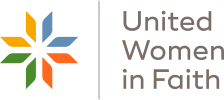 2024 MISSION TODAY SHARING FORMUNITED WOMEN IN FAITHNORTHWEST TEXASIf you save this document as a Word document, you may type and highlight the document from your saved document.  This allows you to have enough room for details.  You may then email the document or print and mail by post. You may type notes on this form all year so you will recall all information at report time.Local Church exact name: _____________________________________________________________________District: ______________________Name of Submitter & Contact Information___________________________Mission Today is what keeps us United Women in Faith.Each local unit will meet the following three basic expectations to become a basic Mission Today unit.  Circle or highlight Yes or No to indicate whether your local unit complied with each expectation. The reporting period is June 1 2023-May 31, 2024. 1.   In completing and submitting this report, the unit is affirming the Purpose of United Women in Faith.  Send this local unit Mission Today form by May 31, 2024 to Carolyn Cobb, 1591 FM 2301, Tulia TX 79088 or email to cobbcgj0@gmail.com and to your District President.YES   NO   2. Send a Pledge to Mission. This is sent with quarterly reports to your District Treasurer who records and sends it to the Conference Treasurer.YES   NO   3. Submit 2023 Unit Census form by January 31, 2024 to Brenda Breeden and to your District President.In addition to the above basic expectations, each local unit is encouraged to participate in as many of the following items as possible so that we may become more united.  Circle or highlight Yes or No to indicate whether your local unit completed each expectation.  Share how you did each.YES   NO   Participate in FIVE STAR channels of giving. The local treasurer sends all funds through the district treasurer who records and send to the conference treasurer. The unit or an individual member gives each of the following: Gift in Memory, Gift to Mission, Special Mission Recognition, and World Thank Offering. (The 5th Channel is the Pledge to Mission which is a basic expectation.)YES   NO   Contribute to a specific mission project of United Women in Faith.  Monetary contributions are to be sent to the district treasurer.   Supplies are sent directly to the mission project. A list of institutions supported by United Women in Faith is available on uwfaith.org and in the Prayer Guide. Explain.YES   NO   Celebrate United Women in Faith Sunday in your local church. Send the 2024 report to the name and address on the report form. YES   NO   Stay informed and/or participate in legislative matters.  How do you do this?YES   NO   Communicate with five persons in mission. (In person, postal mail, or email) Find email addresses in the 2024 Prayer Guide.  List names.YES   NO   Add at least one new member to unit.  List name(s).YES   NO   Implement the Charter for Racial Justice.  What did you do?Use United Women in Faith resource materials.YES   NO   At least one member completes a plan of the Reading Program.  Send individual report to the name on the report form.YES   NO   Use the Prayer Guide throughout the year.  How do you use it?YES   NO   Use the Program Resource at one or more gatherings.  Explain.YES   NO   Use one or more Reading Program books as a resource for programs at gatherings. Explain.YES   NO   Use response magazine as a resource for programs and other uses.  How?YES   NO   Have at least one Unit Study from the study books produced by National United Women in Faith and/or attend a district Study.  State date, leader, exact name of study, units participating, activities, action.YES   NO   Use uwfaith.org as a source for programs and information.  How?Promote learning and unity by attending United Women in Faith events. YES   NO   Attend Mission u in July 2023 in Abilene.  Who attended from your unit?YES   NO   Attend Conference Annual Celebration 2023 in Amarillo.  Who attended?YES   NO   Attend Leadership Development Day in Lubbock, November 11, 2023.  Who?YES   NO   Attend in-person or virtual Legislative Event, January 2024.  List participants.YES   NO   Attend Spiritual Growth Retreat, Slaton, March 22-23, 2024.  List participants.YES   NO   Attend a District-wide event of United Methodist Women. List events and participants.Please feel free to tell us your exciting news about your unit that is not included on this form.